КСП по литературному чтению №23Неплях Татьяна Валерьевнаг. Кокшетау КГУ ОШ № 14Приложение 1РазделВ контексте сквозной темы «Общечеловеческие ценности».В контексте сквозной темы «Общечеловеческие ценности».В контексте сквозной темы «Общечеловеческие ценности».В контексте сквозной темы «Общечеловеческие ценности».В контексте сквозной темы «Общечеловеческие ценности».ФИО педагогаДата: 1 четверть1 четверть1 четверть1 четверть1 четвертьКласс: 4Кол-во присутствующих Кол-во присутствующих Кол-во присутствующих Кол-во отсутствующихКол-во отсутствующихТема урока:Евгений Пермяк «Пичугин мост». Доброе дело два века живетЕвгений Пермяк «Пичугин мост». Доброе дело два века живетЕвгений Пермяк «Пичугин мост». Доброе дело два века живетЦели обучения в соответствии с учебной программой   4.1.1.1 формулировать вопросы для установления причинно-следственных связей, явлений, поступков и отвечать на открытые вопросы    4.1.1.1 формулировать вопросы для установления причинно-следственных связей, явлений, поступков и отвечать на открытые вопросы    4.1.1.1 формулировать вопросы для установления причинно-следственных связей, явлений, поступков и отвечать на открытые вопросы    4.1.1.1 формулировать вопросы для установления причинно-следственных связей, явлений, поступков и отвечать на открытые вопросы    4.1.1.1 формулировать вопросы для установления причинно-следственных связей, явлений, поступков и отвечать на открытые вопросы Цели урока- Дети смогут в ходе интервью по теме Евгения Пермяка «Пичугин мост» сформулировать вопросы и ответить на них; - прочитать в тексте информацию, которая известна, интересна, возникли вопросы с помощью стратегии «+, - интересно»;- при написании отзыва, дети смогут отразить: автора, название произведения; жанр; тему произведения; выписать героев; перечисляют ценности к тексту- Дети смогут в ходе интервью по теме Евгения Пермяка «Пичугин мост» сформулировать вопросы и ответить на них; - прочитать в тексте информацию, которая известна, интересна, возникли вопросы с помощью стратегии «+, - интересно»;- при написании отзыва, дети смогут отразить: автора, название произведения; жанр; тему произведения; выписать героев; перечисляют ценности к тексту- Дети смогут в ходе интервью по теме Евгения Пермяка «Пичугин мост» сформулировать вопросы и ответить на них; - прочитать в тексте информацию, которая известна, интересна, возникли вопросы с помощью стратегии «+, - интересно»;- при написании отзыва, дети смогут отразить: автора, название произведения; жанр; тему произведения; выписать героев; перечисляют ценности к тексту- Дети смогут в ходе интервью по теме Евгения Пермяка «Пичугин мост» сформулировать вопросы и ответить на них; - прочитать в тексте информацию, которая известна, интересна, возникли вопросы с помощью стратегии «+, - интересно»;- при написании отзыва, дети смогут отразить: автора, название произведения; жанр; тему произведения; выписать героев; перечисляют ценности к тексту- Дети смогут в ходе интервью по теме Евгения Пермяка «Пичугин мост» сформулировать вопросы и ответить на них; - прочитать в тексте информацию, которая известна, интересна, возникли вопросы с помощью стратегии «+, - интересно»;- при написании отзыва, дети смогут отразить: автора, название произведения; жанр; тему произведения; выписать героев; перечисляют ценности к текстуУровень мыслитель навыковПрименение, анализ, синтезПрименение, анализ, синтезПрименение, анализ, синтезПрименение, анализ, синтезПрименение, анализ, синтезКритерии оценива-нияФормулирует вопросы для установления причинно-следственных связей и отвечает на них;извлекает, перерабатывает полученную информацию, делает выводы;записывает отзыв.Формулирует вопросы для установления причинно-следственных связей и отвечает на них;извлекает, перерабатывает полученную информацию, делает выводы;записывает отзыв.Формулирует вопросы для установления причинно-следственных связей и отвечает на них;извлекает, перерабатывает полученную информацию, делает выводы;записывает отзыв.Формулирует вопросы для установления причинно-следственных связей и отвечает на них;извлекает, перерабатывает полученную информацию, делает выводы;записывает отзыв.Формулирует вопросы для установления причинно-следственных связей и отвечает на них;извлекает, перерабатывает полученную информацию, делает выводы;записывает отзыв.Ход урокаХод урокаХод урокаХод урокаХод урокаХод урокаЭтап урока/времяДействия педагогаДействия ученикаоцениваниеоцениваниересурсыНачало урока5-10 минПрозвенел звонок и смолкНачинается урок.Ровно встали,Тихо сели.На меня все посмотрели.На уроке не зевать,А работать и читать.Проверим готовность к урокуПриветствуют учителя.Организуют рабочее местоФ.О – словесная похвала.Ф.О – словесная похвала.Середина урока25-30 минЗадание 4.1.1.1Задание 4.2.8.1Задание4.3.2.1Ребята, вы дома прочитали произведение Евгения Пермяка «Пичугин мост»- Как вы думаете, что мы сегодня будем делать?Дополняю ЦУРебята, свои успехи сегодня на уроке вы будете отражать в листе успехаСтратегия «Интервью»Работа в пареКорреспондент- составляет и задает вопрос.Отвечающий – обдумывает свои ответ, отвечает правильно и логично.Стратегия «+» « - » «интересно». Вы прочитали дома текст с пометками, теперь выполним такое задание.Детям раздается постерРабота в группе«+» -записывают ту информацию, которая вызвала положительные эмоции;« - » -записывают ту информацию, которая оказалась бесполезной с точки зрения решения жизненных ситуаций «интересно»- обучающиеся вписывают все любопытные факты, о которых узнали из прочитанногоПосле заполнения таблицы, остаётся спикер, остальные используя приём «Карусель» переходят в другую группу, где спикер объясняет заполненную таблицуСтратегия «Волшебное перо» Написать отзыв о прочитанном произведении
1. Называют автора, название произведения
2. Жанр (стихи, рассказ, повесть, фантастика, сказки)
3. Основная тема произведения
4. Назвать героев
5. Какие ценности можно применить к данному произведениюОзвучивают ЦУЗаполняют лист успехаУчащиеся работают в пареКаждая группа заполняет на постерах таблицуУчащиеся по данной схеме записывают отзыв
Дети с высокой мотивацией:Записывают ответы на все вопросыДети с низкой мотивациейотмечают 1,2,3 вопросыФ.О – словесная похвала.КО – 2бДескриптор:За составление вопроса-1 бЗа ответ на вопрос-1 бКО – 3б Дескриптор:«+» -записывают ту информацию, которая вызвала положительные эмоции – 1 б« - » -записывают ту информацию, которая оказалась бесполезной с точки зрения решения жизненных ситуаций – 1 б«интересно»- обучающиеся вписывают все любопытные факты, о которых узнали из прочитанного – 1 б КО – 5 бДескриптор:1. Называет автора, название произведения-1б 
2. Жанр (стихи, рассказ, повесть, фантастика, сказки)-1б
3. Основная тема произведения (о чём?)-1б 
4. Называет героев-1б
5. Подбирает три ценности к тексту-1бФ.О – словесная похвала.КО – 2бДескриптор:За составление вопроса-1 бЗа ответ на вопрос-1 бКО – 3б Дескриптор:«+» -записывают ту информацию, которая вызвала положительные эмоции – 1 б« - » -записывают ту информацию, которая оказалась бесполезной с точки зрения решения жизненных ситуаций – 1 б«интересно»- обучающиеся вписывают все любопытные факты, о которых узнали из прочитанного – 1 б КО – 5 бДескриптор:1. Называет автора, название произведения-1б 
2. Жанр (стихи, рассказ, повесть, фантастика, сказки)-1б
3. Основная тема произведения (о чём?)-1б 
4. Называет героев-1б
5. Подбирает три ценности к тексту-1бПриложение 1Приложение Приложение Постер + маркерыПриложение Тетрадь Конец урока5-10 мин*Какие цели мы сегодня ставили на уроке?*Что помогло их достичь? *Какие задания помогли достичь цели урока?Дополняю.Домашняя работа: стр 5-9 выразительное чтение Отвечают на вопросыФО «Салют»ФО «Салют»Рефлексия по урокуПредлагает оценить свою работу при помощи двух яблок (красное и зеленое) и стрелы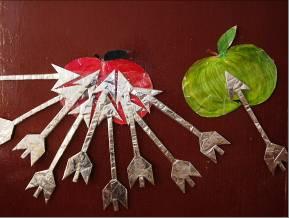 Помещают свою стрелу в нужное для них яблокоФО «Аплодисменты»ФО «Аплодисменты»Два яблока и стрелыЛист успехаЛист успехаЛист успехаЛист успехаФ.И. учащегося________________________________________________Ф.И. учащегося________________________________________________Ф.И. учащегося________________________________________________Ф.И. учащегося________________________________________________П\нДескрипторыБаллПо факту1.«Интервью»За составление вопроса За ответ на вопрос 1б1б2.  «+» « - » «интересно» 1б1б1б3. «Волшебное перо»1. Называет автора, название произведения
2. Жанр (стихи, рассказ, повесть, фантастика, сказки)
3. Основная тема произведения (о чём?)
4. Называет героев
5. Подбирает три ценности к тексту1б1б1б1б1бИтого:10б